					Дмитро ЮЩУК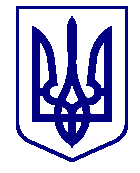 ВАРАСЬКА МІСЬКА РАДА____ сесія  VIII скликанняП Р О Є К Т      Р І Ш Е Н Н Я27.09.2023                                           м.Вараш              №2626-ПРР-VIII-4330Про надання права користування земельною ділянкою комунальної власності для забудови (суперфіцію)	Розглянувши лист Департаменту з питань будівництва та архітектури Рівненської обласної державної адміністрації №вих.-1276/23 від 25.09.2023 «Про прийняття рішення», відповідно до частини другої статті 83, статті 1021, статті 122, абзацу 5 частини другої статті 134 Земельного кодексу України, пункту першого статті 413 Цивільного кодексу України, керуючись пунктом 34 частини першої статті 26 Закону України «Про місцеве самоврядування в Україні» Вараська міська рада В И Р І Ш И Л А	1. Надати право безоплатного користування земельною ділянкою комунальної власності для забудови (суперфіцію) Департаменту з питань будівництва та архітектури Рівненської обласної державної адміністрації, площею 2,2052 га кадастровий номер 5610700000:01:005:0001, за адресою: мкрн. Перемоги, буд. 8, м. Вараш, Вараського району, Рівненської області, для будівництва та обслуговування будівель органів державної влади та місцевого самоврядування на об’єкті «Реконструкція будівлі навчального закладу з облаштуванням захисної споруди цивільного захисту (протирадіаційного укриття) за адресою: мкрн. Перемоги, буд. 8, м. Вараш, Вараського району, Рівненської області» до закінчення будівельних робіт до 31 грудня 2024 року.	2. Доручити міському голові м Вараш Олександру МЕНЗУЛУ підписати договір про надання права користування земельною ділянкою для забудови (суперфіцію).	3. Департаменту з питань будівництва та архітектури Рівненської обласної державної адміністрації провести державну реєстрацію договору та використовувати земельну ділянку відповідно до статті 96 Земельного кодексу України.	4. Контроль за виконанням цього рішення покласти на постійну комісію з питань земельних відносин, містобудування та екології.Міський голова							Олександр МЕНЗУЛ